Use this template to plan an overview or summary of the teaching, learning and assessment for a band in the Australian Curriculum:Italian. For planning advice, refer to the Planning for teaching, learning and assessment document available on the Planning tab for each learning area at www.qcaa.qld.edu.au/p-10/aciq/version-9/learning-areas. How to use this template: Type information into the fields (yellow shading). When the plan is complete, delete the highlighted instructions (blue shading). To do so, select the instruction text, click the Home tab > Styles dropdown > Clear All/Clear Formatting > text will revert to Normal style and you can delete the text. Note: Insert/delete rows/columns, as required, to provide an overview of the teaching, learning and assessment sequence across the band. Note: Adjust the table to reflect the number of units you will offer.Highlight the aspects of the achievement standard that will be assessed within each unit.Note: Adjust the table to reflect the number of units you will offer. Check or uncheck the columns as appropriate for each unit.Note: Adjust the table to reflect the number of units you will offer. Check or uncheck the columns as appropriate for each unit. © State of Queensland (QCAA) 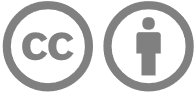 Licence: https://creativecommons.org/licenses/by/4.0 | Copyright notice: www.qcaa.qld.edu.au/copyright — lists the full terms and conditions, which specify certain exceptions to the licence. | Attribution (include the link): © State of Queensland (QCAA)  www.qcaa.qld.edu.au/copyright.Unless otherwise indicated material from Australian Curriculum is © ACARA 2010–present, licensed under CC BY 4.0. For the latest information and additional terms of use, please check the Australian Curriculum website and its copyright notice. 
Curriculum and assessment planLevel descriptionContext and cohort considerations (if applicable) In Years 5 and 6, Italian language learning builds on each student’s prior learning and experiences with language. Students communicate and work in collaboration with peers and teachers in purposeful, creative and structured activities involving listening, speaking, reading and viewing, and writing. They interact in Italian language to exchange information and ideas relating to their interests, school and local environment, and engage with Italian-speaking communities in person or via digital access. They work independently and in groups with ongoing support from modelling, and from digital and print resources.Students engage with a range of spoken, written and multimodal texts that may include stories, posters, notes, invitations and procedures. They use their English literacy knowledge to identify Italian language structures and features. They understand that some words and expressions are not easily translated, and reflect on how diverse cultural practices, behaviours and values influence communication and identity.Describe the context and cohort. Consider the following to make informed professional decisions during the planning process:relevant student data and information, e.g. achievement dataavailable resources, e.g. timetablingschool and sector priorities.Unit 1 — Unit 2 — Unit 3 — Unit 4 — Duration: Duration: Duration: Duration: Unit 1Unit 1Unit 2 Unit 2 Unit 3Unit 3Unit 4Unit 4Assessment — TimingAssessment — TimingAssessment — TimingAssessment — Timing AssessmentAchievement standardBy the end of Year 6, students initiate and use strategies to maintain interactions in Italian language that are related to their immediate environment. They use appropriate sound combinations, intonation, and rhythm in spoken texts. They collaborate in spoken and written activities that involve the language of planning and problem-solving to share information, ideas and preferences. They use strategies to locate and interpret information and ideas in texts, and demonstrate understanding by responding in Italian or English, adjusting their response to context, purpose and audience. They create texts, selecting and using a variety of vocabulary and sentence structures to suit context. They sequence information and ideas, and use conventions appropriate to text type.Students apply rules for pronunciation and intonation, spelling and punctuation, and modelled structures, when creating and responding in Italian. They compare language structures and features in Italian and English, using some metalanguage. They show understanding of how some language reflects cultural practices and consider how this is reflected in their own language(s), culture(s) and identity.By the end of Year 6, students initiate and use strategies to maintain interactions in Italian language that are related to their immediate environment. They use appropriate sound combinations, intonation, and rhythm in spoken texts. They collaborate in spoken and written activities that involve the language of planning and problem-solving to share information, ideas and preferences. They use strategies to locate and interpret information and ideas in texts, and demonstrate understanding by responding in Italian or English, adjusting their response to context, purpose and audience. They create texts, selecting and using a variety of vocabulary and sentence structures to suit context. They sequence information and ideas, and use conventions appropriate to text type.Students apply rules for pronunciation and intonation, spelling and punctuation, and modelled structures, when creating and responding in Italian. They compare language structures and features in Italian and English, using some metalanguage. They show understanding of how some language reflects cultural practices and consider how this is reflected in their own language(s), culture(s) and identity.By the end of Year 6, students initiate and use strategies to maintain interactions in Italian language that are related to their immediate environment. They use appropriate sound combinations, intonation, and rhythm in spoken texts. They collaborate in spoken and written activities that involve the language of planning and problem-solving to share information, ideas and preferences. They use strategies to locate and interpret information and ideas in texts, and demonstrate understanding by responding in Italian or English, adjusting their response to context, purpose and audience. They create texts, selecting and using a variety of vocabulary and sentence structures to suit context. They sequence information and ideas, and use conventions appropriate to text type.Students apply rules for pronunciation and intonation, spelling and punctuation, and modelled structures, when creating and responding in Italian. They compare language structures and features in Italian and English, using some metalanguage. They show understanding of how some language reflects cultural practices and consider how this is reflected in their own language(s), culture(s) and identity.By the end of Year 6, students initiate and use strategies to maintain interactions in Italian language that are related to their immediate environment. They use appropriate sound combinations, intonation, and rhythm in spoken texts. They collaborate in spoken and written activities that involve the language of planning and problem-solving to share information, ideas and preferences. They use strategies to locate and interpret information and ideas in texts, and demonstrate understanding by responding in Italian or English, adjusting their response to context, purpose and audience. They create texts, selecting and using a variety of vocabulary and sentence structures to suit context. They sequence information and ideas, and use conventions appropriate to text type.Students apply rules for pronunciation and intonation, spelling and punctuation, and modelled structures, when creating and responding in Italian. They compare language structures and features in Italian and English, using some metalanguage. They show understanding of how some language reflects cultural practices and consider how this is reflected in their own language(s), culture(s) and identity.By the end of Year 6, students initiate and use strategies to maintain interactions in Italian language that are related to their immediate environment. They use appropriate sound combinations, intonation, and rhythm in spoken texts. They collaborate in spoken and written activities that involve the language of planning and problem-solving to share information, ideas and preferences. They use strategies to locate and interpret information and ideas in texts, and demonstrate understanding by responding in Italian or English, adjusting their response to context, purpose and audience. They create texts, selecting and using a variety of vocabulary and sentence structures to suit context. They sequence information and ideas, and use conventions appropriate to text type.Students apply rules for pronunciation and intonation, spelling and punctuation, and modelled structures, when creating and responding in Italian. They compare language structures and features in Italian and English, using some metalanguage. They show understanding of how some language reflects cultural practices and consider how this is reflected in their own language(s), culture(s) and identity.By the end of Year 6, students initiate and use strategies to maintain interactions in Italian language that are related to their immediate environment. They use appropriate sound combinations, intonation, and rhythm in spoken texts. They collaborate in spoken and written activities that involve the language of planning and problem-solving to share information, ideas and preferences. They use strategies to locate and interpret information and ideas in texts, and demonstrate understanding by responding in Italian or English, adjusting their response to context, purpose and audience. They create texts, selecting and using a variety of vocabulary and sentence structures to suit context. They sequence information and ideas, and use conventions appropriate to text type.Students apply rules for pronunciation and intonation, spelling and punctuation, and modelled structures, when creating and responding in Italian. They compare language structures and features in Italian and English, using some metalanguage. They show understanding of how some language reflects cultural practices and consider how this is reflected in their own language(s), culture(s) and identity.By the end of Year 6, students initiate and use strategies to maintain interactions in Italian language that are related to their immediate environment. They use appropriate sound combinations, intonation, and rhythm in spoken texts. They collaborate in spoken and written activities that involve the language of planning and problem-solving to share information, ideas and preferences. They use strategies to locate and interpret information and ideas in texts, and demonstrate understanding by responding in Italian or English, adjusting their response to context, purpose and audience. They create texts, selecting and using a variety of vocabulary and sentence structures to suit context. They sequence information and ideas, and use conventions appropriate to text type.Students apply rules for pronunciation and intonation, spelling and punctuation, and modelled structures, when creating and responding in Italian. They compare language structures and features in Italian and English, using some metalanguage. They show understanding of how some language reflects cultural practices and consider how this is reflected in their own language(s), culture(s) and identity.By the end of Year 6, students initiate and use strategies to maintain interactions in Italian language that are related to their immediate environment. They use appropriate sound combinations, intonation, and rhythm in spoken texts. They collaborate in spoken and written activities that involve the language of planning and problem-solving to share information, ideas and preferences. They use strategies to locate and interpret information and ideas in texts, and demonstrate understanding by responding in Italian or English, adjusting their response to context, purpose and audience. They create texts, selecting and using a variety of vocabulary and sentence structures to suit context. They sequence information and ideas, and use conventions appropriate to text type.Students apply rules for pronunciation and intonation, spelling and punctuation, and modelled structures, when creating and responding in Italian. They compare language structures and features in Italian and English, using some metalanguage. They show understanding of how some language reflects cultural practices and consider how this is reflected in their own language(s), culture(s) and identity.ModerationContent descriptionsUnitsUnitsUnitsUnitsContent descriptionsUnitsUnitsUnitsUnitsCommunicating meaning in Italian1234Understanding language and culture1234Interacting in Italian initiate and sustain modelled exchanges in familiar contexts related to students’ personal world and school environmentAC9LIT6C01Understanding systems of language 
apply knowledge of combinations of sounds, syllables, pronunciation and intonation patterns to develop fluency and rhythm to known words and phrasesAC9LIT6U01participate in activities that involve planning and negotiating with others, using language that expresses information, preferences and ideasAC9LIT6C02use knowledge of modelled grammatical structures and formulaic expressions to compose and respond to texts using appropriate punctuation and textual conventionsAC9LIT6U02Mediating meaning in and between languageslocate and process information and ideas in a range of spoken, written and multimodal texts, and respond in different ways to suit purposeAC9LIT6C03compare some Italian language structures and features with those of English, using some familiar metalanguageAC9LIT6U03apply strategies to interpret and convey meaning in Italian language in familiar non-verbal, spoken and written cultural contextsAC9LIT6C04Understanding the interrelationship of language and culturerecognise that language reflects cultural practices, values and identity, and that this impacts on non-verbal and verbal communicationAC9LIT6U04Creating text in Italiancreate and present a range of informative and imaginative, spoken, written and multimodal texts using a variety of modelled sentence structures to sequence information and ideas, and conventions appropriate to text typeAC9LIT6C05General capabilitiesUnitsUnitsUnitsUnitsCross-curriculum prioritiesUnitsUnitsUnitsUnits12341234Critical and creative thinking Aboriginal and Torres Strait Islander histories and culturesDigital literacy Asia and Australia’s engagement with AsiaEthical understandingSustainabilityIntercultural understandingLiteracy NumeracyPersonal and social capability